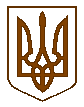 УКРАЇНАБілокриницька   сільська   радаРівненського   району    Рівненської    областіВ И К О Н А В Ч И Й       К О М І Т Е Т     РІШЕННЯ20  лютого  2020  року                                                                                  №  25 Про заходи щодо запровадженняпілотного проекту «Поліцейський офіцер громади» на території Білокриницької сільської ради на 2020-2023 рокиЗ метою створення без пекового середовища та забезпечення правопорядку  на території Білокриницької сільської ради, на виконання листа Рівненської районної державної адміністрації №вих-385/01-57/20 від 27.01.2020 року, керуючись ст. 26 Закону України «Про місцеве самоврядування в Україні», виконавчий комітет Білокриницької сільської радиВ И Р І Ш И В :Затвердити заходи щодо запровадження пілотного проекту «Поліцейський офіцер громади»  на території Білокриницької сільської ради згідно з додатком 1.Бухгалтеру сільської ради передбачити фінансування на запровадження пілотного проекту «Поліцейський офіцер громади».Секретарю сільської ради довести до відома жителів територіальної громади інформацію про затверджені заходи через інформаційний стенд сільської ради  та офіційний  веб-сайт сільської ради.Контроль за виконанням даного рішення залишаю за собою.Сільський голова		                                                      Тетяна ГОНЧАРУК                                     Додаток 1                                    до рішення виконавчого комітету                                    від «20» лютого  2020р.  № 25ЗАХОДИщодо запровадження пілотного проекту «Поліцейський офіцер громади»  на території Білокриницької сільської ради на 2020-2023 рокиСекретар  виконкому                                                                         Інна Захожа№п/пЗаходиВідповідальніза виконанняТермінвиконання1Провести детальний аналіз криміногенної ситуації та визначити населений пункт для відкриття поліцейської станціїОрган місцевого самоврядування, депутати сільської ради та члени виконавчого комітету 2020-2023роки2.З метою створення належних умов для діяльності поліцейського офіцера громади, сприяти, в межах чинного законодавства у вирішенні питання щодо створення належних умов для служби та відпочинку (виділення відповідних приміщень), а також придбання меблів та оргтехнікиОрган місцевого самоврядування2020 рік3.З метою забезпечення діяльності поліцейського офіцера громади, сприяти, в межах чинного законодавства, виділенню транспорту та інших матеріально-технічних засобівОрган місцевого самоврядування2020-2023роки4.Сприяти, в межах чинного законодавства, у виготовленні та розміщенні наочних агітаційно-профілактичних, інформаційних матеріалів, зокрема, на рекламних площах, у місцях масового перебування громадян, тощоСпеціалісти сільської ради відповідно до визначених функцій і повноважень2020-2023роки5.З метою своєчасного реагування на зміни в дорожній обстановці та підвищення рівня дорожньої дисципліни, сприяти в межах чинного законодавства в облаштуванні системи відеоспостереження місць концентрації дорожньо-транспортних пригод.Орган місцевого самоврядування 2020-2023роки6.З метою посилення контролю недопущення негативних проявів стосовно дітей під час навчального та виховного процесу, сприяти, в межах чинного законодавства, в облаштуванні навчальних та дошкільних закладів системами відео нагляду.Орган місцевого самоврядування, керівники підприємств, установ та організацій, що функціонують на території ради2020-2023роки